Annex no. 2 to Rector’s decree No. 11/2022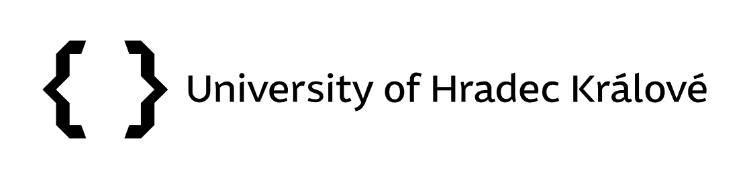 Mobility – Incoming 2: Working Visits of foreign Senior Researchers to the Czech RepublicApplicant’s name and surnameDate of the expected mobility commencement Expected mobility termination(from 3 to 6 months)Home institution – country, institutionPh.D. degree (date of its completion)Summary of professional publications: 
10 most important publications, out of which at least 3 in the last 5 years – publications registered in the Thomson Reuters Web of Science database of the JCR index (type "article", "letter" and "review") or in the fields of the SHV in the SJR SCOPUS index (type "article", "book", "book chapter", "letter" and "review")Participation in the solution of an international or national grant (principal investigator
or co-investigator of at least 1 grant/project for the last 5 years)Project name and identification numberGrant programme and callImplementation from-toMy role in the project (principal investigator/co-investigator)Previous foreign study visitsH-index (according to WoS or Scopus)ValueSource (WoS/Scopus)Normalized index calculation if relevantResearch topicFocus of mobility Describe the research activity within the mobility, the research topic, the research implementation within the mobility, compliance with the UHK research, including e.g. the existing cooperation; specify at least three researchers who you can network withReasons and necessity Describe how the faculty will continue developing the topic and cooperating with foreign expertsExpected outputsConferences, seminars, workshops (mandatory)The researcher is obliged to actively participate in a one conference/seminar/workshop every 6 months of the mobility. If the mobility lasts for 3-6 months, he/she must participate in at least one such event. Publications (optional)Divided into categories according to the type of the result, defined as Jimp, Jsc, Book, Book ChapterUse of a supportive tool – researcher’s family support (put YES/NO and number of months)Financial allowance (monthly) provided that the researcher has a spouse or person with an equivalent legal relationship defined in the country where the relation was formalized, and/or has his/her own dependent child or a dependent child entrusted to his/her careI declare that during the last 3 years I worked for at least 2 years in research institution(s) out of the Czech territory with at least half-time employment at all times